Date: 24th  October 2017	TO:	The Police and Crime Commissioner, Chief Constable and Members of the Joint Audit Committee (Mr A Kenwright, Mr A Morgan, Mr G Evans, Mr M MacDonald)Copy to:	Mrs J Woods, Chief Finance OfficerACPO and Senior Officers/Staff 		Representatives from TIAA and Wales Audit Office		Press and LibrariesDear Sir/Madam,A meeting of the Joint Audit Committee will be held on Tuesday 31st  October 2017 at 2pm  in Room SCC004 of the Strategic Command Centre, Police Headquarters, Llangunnor, Carmarthen for the transaction of the business on the attached agenda.  Members of the Press and Public may attend this meeting.  To participate through the medium of Welsh, Members of the Public are required to provide at least 7 days notice to guarantee such provision as notified on our website.  Should we receive late notification we will do our best to provide this service but cannot guarantee.Yours faithfully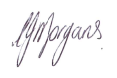 Mrs Carys F MorgansChief of StaffEncl.A  G  E  N  D  AApologies for absenceDeclarations of interestTo confirm the minutes of the meeting held on the 25th July 2017 Matters for ScrutinyTo consider the progress report (SICA) of the Internal Auditors To consider the following reports of the internal auditors:   Capital Projects    Pensions Arrangements    Risk Management Mitigation Control    Estates Strategy    Commissioning Services ArrangementsTo receive an update report on any new and follow up action on data breaches – EXEMPT  To receive an update on the Capital Programme To receive a Treasury Management report – performance during 2016/17 and mid-year review of performance during 2017/18To receive minutes of Corporate Governance Group meeting held 7th September 2017 Final Accounts Memo Action Plan - EXEMPTAny Other Business